INDICAÇÃO N.º 1998/2019Ementa: Realizar operação “tapa-buraco” na rua Ignácio Spadaccia, Vila Santo Antonio.Senhor Presidente:			O Vereador FRANKLIN, solicita que seja encaminhado ao Excelentíssimo Senhor Prefeito Municipal a seguinte indicação:Realizar operação “tapa-buraco” na rua Ignácio Spadaccia, na altura do número 319, no bairro Vila Santo Antônio. Justificativa:			Este vereador, procurado por moradores do local, faz a presente Indicação.Valinhos, 17 de junho de 2019.Franklin Duarte de LimaVereador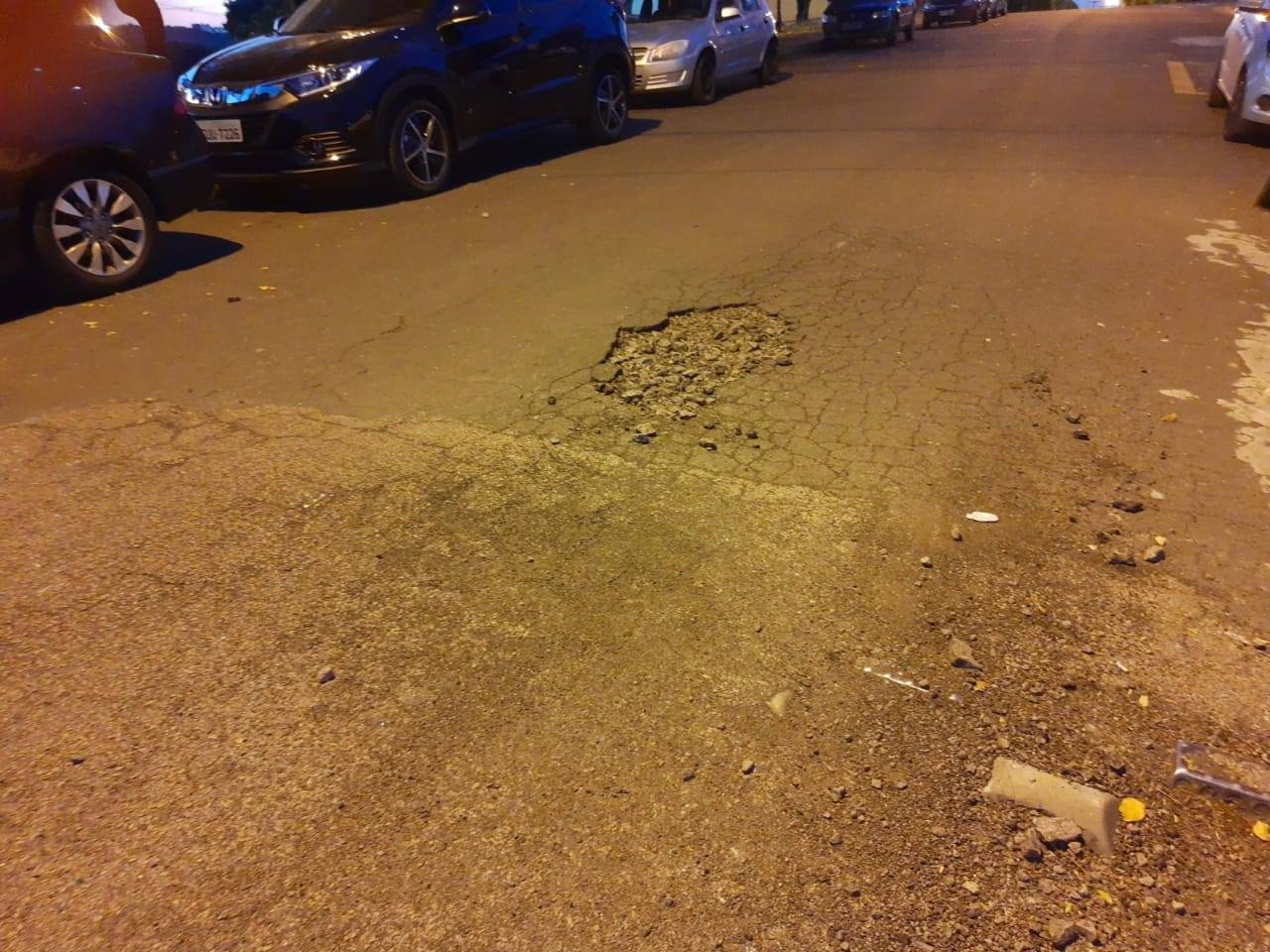 